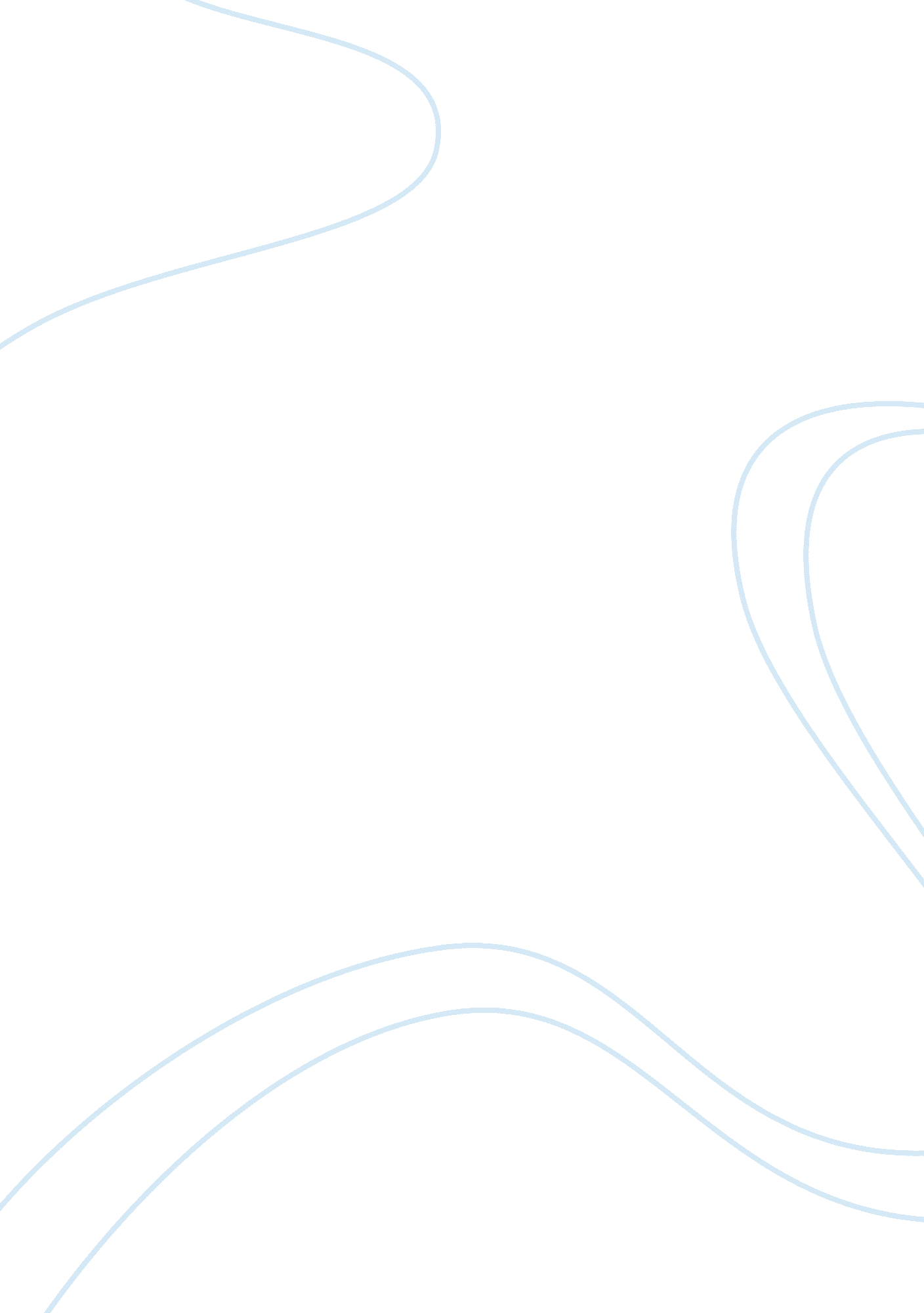 Marketing plan is for food taxi marketing essayBusiness, Marketing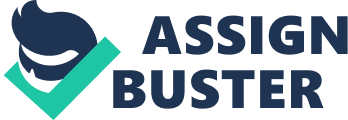 This marketing plan is for Food Taxi, located in the heart of Los Angeles, California. Food Taxi is a full service delivery company that caters to the needs of the busy working professional, college students, homemakers, and the elderly. Whether staying in for lunch or had a late day on the job, Food Taxi is a one stop delivery service to meet their needs. The marketing goal for Food Taxi is to offer a great alternative to dining out, without taking a step outside. Food Taxi hopes to educate the local restaurants and potential clientele of the benefits involved in using a food delivery service. Food Taxi will attempt to increase consumer awareness of their services through a variety of advertising, personal selling, sales promotions, public relations and direct communication. The Company Food Taxi’s mission is to provide our busy and not so busy customers with quick and competitively priced delivery services so they can enjoy the things they crave. Food Taxi is a food delivery service that will pick up and deliver food to its customers. When ordering, there are three options available for the consumer to checkout, by phone, online via a website, and a smartphone app. Currently, Los Angeles does not have much competition in this food delivery service based market. This direct correlation makes it a very good opportunity to expand a virtually untouched market. Being that Los Angeles is a big city, there are various demographics that will fit into this business model. Elderly residents, business professionals, families, and even college and high school students can benefit from this type of service. For example, elderly residents don’t always have the means necessary to drive to restaurants that they desire. Business professionals don’t always have the time to make meals due to a busy work schedule. Families may not want to cook dinner every night. College students and high school students can’t always get up and go somewhere when they’re writing a paper, or stranded on campus without a ride. At the end of the day, our time is valuable and almost everyone in Los Angeles will be able to relate to a service that Food Taxi offers. Food Taxi will allow people the ability to save time, enjoy their favorite meals, and devote their time to other activities they enjoy; all without stepping a foot outside. Food Taxi will have partnerships with localized restaurants, to bring the much needed and wanted food delivery service to the Los Angeles area. Food Taxi is affordable, dependable and timesaving. SERVICE DESCRIPTION Food Taxi is an interactive approach to a restaurant shopping experience. Since customers will be able to order online, without out leaving home, Food Taxi will encourage them to place orders through the online website or mobile app. All orders placed will be forwarded to Food Taxi specialists, who will then go and pickup and deliver the meals to its paying customers. With meal replacement plans and convenience foods, this is a very attractive approach for people on the go. Consumers can essentially buy various types of products online such as already prepared foods from neighboring restaurants, or have a pickup from the local deli. Food Taxi eliminates the need for the elderly to drive in highly populated areas, poor weather, and having to go through other obstacles just to order a meal. Families will no longer have to make something out of nothing, without going to the grocery store. Food Taxi will save time, and eliminate the need for a last minute grocery store run. Students will no longer need to leave their dorms, campus to grab a decent meal. Business professionals will come home after a long day of work, and find their favorite meal ready for them to relax. ENVIRONMENTAL ANALYSIS Baby boomers (generation born between 1946-1964) have started to retire in 2011, and play a big role in the Social/Cultural Changes of this environmental analysis. As the population of Los Angeles ages, the demographics change, which means an ongoing need for a convince service such as Food Taxi. As more women enter the workforce, there is an apparent need for an " extra hand" with household tasks. Food Taxi will alleviate that need for an extra hand when it comes to preparing meals and doing dishes. As the economy struggles, business trends change in parallel. Food Taxi will need to be in a populated area where environmental changes don’t affect a luxury food delivery service as much. In a down economic period, we have seen luxury commodities dip, and even more so when it comes to service based commodities. Information and technology changes are a great element of opportunity for a service based business like Food Taxi. About one half of the U. S population will have smartphones by the end of 2013. This means that people will have access to ordering online anytime, anywhere. Consumers are looking into technology to help accomplish tasks, and with frequently updated software that is heavily driven around user functionality. Los Angeles is known for its highly dense population, and highly priced gas. With the issues the U. S has with the Middle East, globalization changes can be a very frightening thing to a delivery service. If the cost of gas is increased, that will greatly impact the bottom line for any marginal profits made, which means a possible price increase. Using electric vehicles may prove to be a better route for long term costs, and overall environmental health in neighboring communities. As the government puts pressure on C02 emissions, alternative energy, and decrease of fossil fuel usage, the outcome can be devastating to the actual delivery portion of Food Taxi. For example, the government may decide to mandate an increase of prices and taxes for any company that uses COMPETITIVE ANALYSIS Food Taxi can expect the competition to come from four main areas; service product competition, brand competition, budget competition, and do-it-yourself. Food Taxi can expect direct competition from local companies such as L. A. Bite, Seamless Food Delivery, and traditional restaurant delivery models. Food Taxi’s indirect competitors are Los Angeles’ food delivery providers of diet, organic, and nutritious food. They serve a narrower market, but still are a factor to be considered in our competitive landscape. Food Taxis’ service, however, will offer a different delivery experience than anything available currently. As seen from the previous portion of the industry analysis we can see in the graph below that L. A. Bit is Food Taxi’s biggest direct competitor. When it comes to indirect competition, Food Taxi will need to pay close attention to more of the convenient meal alternatives. Convenience stores along with Food & Drug stores show an increase in morning meals and PM snacks. This can hurt business, and take away customers primarily based off of convenience. NPD Food ChartThe first type of competition is service product competition. Service product competition will come from the same service being offered by more than one company. The minimal competition that Food Taxi would face is most likely to come from restaurants which do not offer a similar service like Food Taxi. The bits of competition that would be present would most likely be from restaurants which do not offer a service like Food Taxi. Food Taxi would need to persuade customers to use their service over using traditional methods of restaurant delivery. Brand competition comes from similar products or services offered from different companies. For example, in the computer industry HP and Dell offer similar products and services this causes a great deal of service product competition in the marketplace. Due to the uniqueness of Food Taxis’ services, service product competition will not be that much of a factor. One of the biggest competitions Food Taxi would be facing is budget competition. Food Taxi should try and keep costs as low as possible, however being a service based business model, they will need to focus more on the benefits of using a food delivery service in order to compete. The last form of major competition will come from the " do-it-yourself" people. Almost everyone in Los Angeles has had a take our food experience. In order to overcome this, Food Taxi will need to convince people that their time is valuable and using their service will make eating out the ideal method for convenience. MARKET ANALYSIS Los Angeles Population Information: The total population of Los Angeles is 9, 818, 605 people. Of these residents, 7. 6% are over the age of 70, and 33% of the overall population lives in a household. Subject Number Percent SEX AND AGE Total population 9, 818, 605100. 0 Under 5 years 645, 7936. 6 5 to 9 years 633, 6906. 5 10 to 14 years 678, 8456. 9 15 to 19 years 753, 6307. 7 20 to 24 years 752, 7887. 7 25 to 29 years 759, 6027. 7 30 to 34 years 716, 1297. 3 35 to 39 years 715, 6357. 3 40 to 44 years 714, 6917. 3 45 to 49 years 706, 7427. 2 50 to 54 years 662, 2056. 7 55 to 59 years 560, 9205. 7 60 to 64 years 452, 2364. 6 65 to 69 years 323, 2873. 3 70 to 74 years 245, 1832. 5 75 to 79 years 192, 8812. 0 80 to 84 years 152, 7221. 6 85 years and over 151, 6261. 5 Median age (years) 34. 8( X ) 16 years and over 7, 714, 95378. 6 18 years and over 7, 416, 39775. 5 21 years and over 6, 953, 18170. 8 62 years and over 1, 322, 46813. 5 65 years and over 1, 065, 69910. 9 Male population 4, 839, 65449. 3 Under 5 years 330, 2653. 4 5 to 9 years 323, 6763. 3 10 to 14 years 347, 1023. 5 15 to 19 years 385, 0123. 9 20 to 24 years 385, 3933. 9 25 to 29 years 386, 3933. 9 30 to 34 years 360, 2633. 7 35 to 39 years 356, 3583. 6 40 to 44 years 357, 2823. 6 45 to 49 years 349, 6713. 6 50 to 54 years 323, 3303. 3 55 to 59 years 269, 2892. 7 60 to 64 years 212, 2542. 2 65 to 69 years 148, 1481. 5 70 to 74 years 109, 3381. 1 75 to 79 years 82, 3270. 8 80 to 84 years 60, 8530. 6 85 years and over 52, 7000. 5 Median age (years) 33. 6( X ) 16 years and over 3, 764, 51338. 3 18 years and over 3, 611, 50636. 8 21 years and over 3, 374, 99134. 4 62 years and over 574, 1765. 8 65 years and over 453, 3664. 6 Female population 4, 978, 95150. 7 Under 5 years 315, 5283. 2 5 to 9 years 310, 0143. 2 10 to 14 years 331, 7433. 4 15 to 19 years 368, 6183. 8 20 to 24 years 367, 3953. 7 25 to 29 years 373, 2093. 8 30 to 34 years 355, 8663. 6 35 to 39 years 359, 2773. 7 40 to 44 years 357, 4093. 6 45 to 49 years 357, 0713. 6 50 to 54 years 338, 8753. 5 55 to 59 years 291, 6313. 0 60 to 64 years 239, 9822. 4 65 to 69 years 175, 1391. 8 70 to 74 years 135, 8451. 4 75 to 79 years 110, 5541. 1 80 to 84 years 91, 8690. 9 85 years and over 98, 9261. 0 Median age (years) 35. 9( X ) 16 years and over 3, 950, 44040. 2 18 years and over 3, 804, 89138. 8 21 years and over 3, 578, 19036. 4 62 years and over 748, 2927. 6 65 years and over 612, 3336. 2 RACE Total population 9, 818, 605100. 0 One Race 9, 379, 89295. 5 White 4, 936, 59950. 3 Black or African American 856, 8748. 7 American Indian and Alaska Native 72, 8280. 7 Asian 1, 346, 86513. 7 Asian Indian 79, 1690. 8 Chinese 393, 4884. 0 Filipino 322, 1103. 3 Japanese 102, 2871. 0 Korean 216, 5012. 2 Vietnamese 87, 4680. 9 Other Asian [1] 145, 8421. 5 Native Hawaiian and Other Pacific Islander 26, 0940. 3 Native Hawaiian 4, 0130. 0 Guamanian or Chamorro 3, 4470. 0 Samoan 12, 1150. 1 Other Pacific Islander [2] 6, 5190. 1 Some Other Race 2, 140, 63221. 8 Two or More Races 438, 7134. 5 White; American Indian and Alaska Native [3] 30, 4250. 3 White; Asian [3] 96, 3771. 0 White; Black or African American [3] 38, 4590. 4 White; Some Other Race [3] 157, 0991. 6 Race alone or in combination with one or more other races: [4] White 5, 292, 96653. 9 Black or African American 948, 3379. 7 American Indian and Alaska Native 140, 7641. 4 Asian 1, 497, 96015. 3 Native Hawaiian and Other Pacific Islander 54, 1690. 6 Some Other Race 2, 356, 44824. 0 HISPANIC OR LATINO Total population 9, 818, 605100. 0 Hispanic or Latino (of any race) 4, 687, 88947. 7 Mexican 3, 510, 67735. 8 Puerto Rican 44, 6090. 5 Cuban 41, 3500. 4 Other Hispanic or Latino [5] 1, 091, 25311. 1 Not Hispanic or Latino 5, 130, 71652. 3 HISPANIC OR LATINO AND RACE Total population 9, 818, 605100. 0 Hispanic or Latino 4, 687, 88947. 7 White alone 2, 208, 27822. 5 Black or African American alone 41, 7880. 4 American Indian and Alaska Native alone 53, 9420. 5 Asian alone 21, 1940. 2 Native Hawaiian and Other Pacific Islander alone 3, 6300. 0 Some Other Race alone 2, 115, 26521. 5 Two or More Races 243, 7922. 5 Not Hispanic or Latino 5, 130, 71652. 3 White alone 2, 728, 32127. 8 Black or African American alone 815, 0868. 3 American Indian and Alaska Native alone 18, 8860. 2 Asian alone 1, 325, 67113. 5 Native Hawaiian and Other Pacific Islander alone 22, 4640. 2 Some Other Race alone 25, 3670. 3 Two or More Races 194, 9212. 0 RELATIONSHIP Total population 9, 818, 605100. 0 In households 9, 646, 92498. 3 Householder 3, 241, 20433. 0 Spouse [6] 1, 480, 66515. 1 Child 3, 033, 52430. 9 Own child under 18 years 1, 963, 53420. 0 Other relatives 1, 153, 87811. 8 Under 18 years 376, 9563. 8 65 years and over 175, 2961. 8 Nonrelatives 737, 6537. 5 Under 18 years 53, 4450. 5 65 years and over 33, 9170. 3 Unmarried partner 233, 5992. 4 In group quarters 171, 6811. 7 Institutionalized population 68, 6820. 7 Male 43, 2650. 4 Female 25, 4170. 3 Noninstitutionalized population 102, 9991. 0 Male 55, 3630. 6 Female 47, 6360. 5 HOUSEHOLDS BY TYPE Total households 3, 241, 204100. 0 Family households (families) [7] 2, 194, 08067. 7 With own children under 18 years 1, 052, 97732. 5 Husband-wife family 1, 480, 66545. 7 With own children under 18 years 721, 80422. 3 Male householder, no wife present 216, 3686. 7 With own children under 18 years 92, 1612. 8 Female householder, no husband present 497, 04715. 3 With own children under 18 years 239, 0127. 4 Nonfamily households [7] 1, 047, 12432. 3 Householder living alone 784, 92824. 2 Male 360, 53011. 1 65 years and over 76, 1092. 3 Female 424, 39813. 1 65 years and over 169, 6325. 2 Households with individuals under 18 years 1, 220, 02137. 6 Households with individuals 65 years and over 790, 38624. 4 Average household size 2. 98( X ) Average family size [7] 3. 58( X ) HOUSING OCCUPANCY Total housing units 3, 445, 076100. 0 Occupied housing units 3, 241, 20494. 1 Vacant housing units 203, 8725. 9 For rent 104, 9603. 0 Rented, not occupied 4, 9940. 1 For sale only 26, 8080. 8 Sold, not occupied 6, 7260. 2 For seasonal, recreational, or occasional use 19, 0990. 6 All other vacants 41, 2851. 2 Homeowner vacancy rate (percent) [8] 1. 7( X ) Rental vacancy rate (percent) [9] 5. 8( X ) HOUSING TENURE Occupied housing units 3, 241, 204100. 0 Owner-occupied housing units 1, 544, 74947. 7 Population in owner-occupied housing units 4, 878, 845( X ) Average household size of owner-occupied units 3. 16( X ) Renter-occupied housing units 1, 696, 45552. 3 Population in renter-occupied housing units 4, 768, 079( X ) Average household size of renter-occupied units 2. 81( X )Los Angeles Household Information: According to the U. S. Department of commerce census bureau, the Management, professional and related occupations account for 34. 3% of Los Angeles’s working force. These people are usually on the go, and would be more likely to use a service like Food Taxi. Subject Los Angeles County, California Number Percent Total population 9, 519, 338100. 0 SEX AND AGE Male 4, 693, 93049. 3 Female 4, 825, 40850. 7 Under 5 years 728, 2427. 7 5 to 9 years 807, 9708. 5 10 to 14 years 730, 6057. 7 15 to 19 years 669, 8967. 0 20 to 24 years 699, 6777. 4 25 to 34 years 1, 562, 47116. 4 35 to 44 years 1, 563, 41916. 4 45 to 54 years 1, 144, 59112. 0 55 to 59 years 383, 0574. 0 60 to 64 years 302, 4403. 2 65 to 74 years 497, 4965. 2 75 to 84 years 323, 8933. 4 85 years and over 105, 5811. 1 Median age (years) 32. 2(X) 18 years and over 6, 859, 53672. 1 Male 3, 328, 64235. 0 Female 3, 530, 89437. 1 21 years and over 6, 443, 21667. 7 62 years and over 1, 101, 87011. 6 65 years and over 926, 9709. 7 Male 381, 4634. 0 Female 545, 5075. 7 RELATIONSHIP Population 9, 519, 338100. 0 In households 9, 344, 58298. 2 Householder 3, 136, 27932. 9 Spouse 1, 542, 88416. 2 Child 3, 079, 80832. 4 Own child under 18 years 2, 263, 59723. 8 Other relatives 985, 93610. 4 Under 18 years 326, 5103. 4 Nonrelatives 599, 6756. 3 Unmarried partner 185, 4991. 9 In group quarters 174, 7561. 8 Institutionalized population 79, 5690. 8 Noninstitutionalized population 95, 1871. 0 HOUSEHOLDS BY TYPE Households 3, 136, 279100. 0 Family households (families) 2, 154, 31168. 7 With own children under 18 years 1, 178, 39137. 6 Married-couple family 1, 521, 57548. 5 With own children under 18 years 839, 12626. 8 Female householder, no husband present 446, 82814. 2 With own children under 18 years 252, 4088. 0 Nonfamily households 981, 96831. 3 Householder living alone 770, 73924. 6 Householder 65 years and over 226, 2787. 2 Households with individuals under 18 years 1, 315, 90942. 0 Households with individuals 65 years and over 879, 72128. 0 Average household size 2. 98(X) Average family size 3. 60(X) HOUSING TENURE Occupied housing units 3, 133, 774100. 0 Owner-occupied housing units 1, 499, 69447. 9 Renter-occupied housing units 1, 634, 08052. 1 Average household size of owner-occupied unit 3. 14(X) Average household size of renter-occupied unit 2. 84(X) Subject Los Angeles County, California Number Percent EMPLOYMENT STATUS Population 16 years and over 7, 122, 525100. 0 In labor force 4, 312, 26460. 5 Civilian labor force 4, 307, 76260. 5 Employed 3, 953, 41555. 5 Unemployed 354, 3475. 0 Percent of civilian labor force 8. 2(X) Armed Forces 4, 5020. 1 Not in labor force 2, 810, 26139. 5 Females 16 years and over 3, 656, 757100. 0 In labor force 1, 953, 46253. 4 Civilian labor force 1, 952, 73153. 4 Employed 1, 784, 30348. 8 Own children under 6 years 815, 809100. 0 All parents in family in labor force 397, 24248. 7 COMMUTING TO WORK Workers 16 years and over 3, 858, 750100. 0 Car, truck, or van -- drove alone 2, 714, 94470. 4 Car, truck, or van -- carpooled 582, 02015. 1 Public transportation (including taxicab) 254, 0916. 6 Walked 113, 0042. 9 Other means 60, 0481. 6 Worked at home 134, 6433. 5 Mean travel time to work (minutes) 29. 4(X) Employed civilian population 16 years and over 3, 953, 415100. 0 OCCUPATION Management, professional, and related occupations 1, 355, 97334. 3 Service occupations 580, 80914. 7 Sales and office occupations 1, 090, 05927. 6 Farming, fishing, and forestry occupations 6, 6500. 2 Construction, extraction, and maintenance occupations 306, 4507. 8 Production, transportation, and material moving occupations 613, 47415. 5 INDUSTRY Agriculture, forestry, fishing and hunting, and mining 10, 1880. 3 Construction 202, 8295. 1 Manufacturing 586, 62714. 8 Wholesale trade 184, 3694. 7 Retail trade 416, 39010. 5 Transportation and warehousing, and utilities 198, 3755. 0 Information 213, 5895. 4 Finance, insurance, real estate, and rental and leasing 272, 3046. 9 Professional, scientific, management, administrative, and waste management services 455, 06911. 5 Educational, health and social services 722, 79218. 3 Arts, entertainment, recreation, accommodation and food services 332, 7538. 4 Other services (except public administration) 233, 1935. 9 Public administration 124, 9373. 2 CLASS OF WORKER Private wage and salary workers 3, 097, 86478. 4 Government workers 498, 88212. 6 Self-employed workers in own not incorporated business 341, 2958. 6 Unpaid family workers 15, 3740. 4 INCOME IN 1999 Households 3, 136, 279100. 0 Less than $10, 000 330, 00010. 5 $10, 000 to $14, 999 203, 8196. 5 $15, 000 to $24, 999 398, 29212. 7 $25, 000 to $34, 999 381, 06612. 2 $35, 000 to $49, 999 472, 30615. 1 $50, 000 to $74, 999 558, 55017. 8 $75, 000 to $99, 999 318, 52110. 2 $100, 000 to $149, 999 276, 9728. 8 $150, 000 to $199, 999 87, 8642. 8 $200, 000 or more 108, 8893. 5 Median household income (dollars) 42, 189(X) With earnings 2, 611, 01483. 3 Mean earnings (dollars) 61, 373(X) With Social Security income 618, 12119. 7 Mean Social Security income (dollars) 11, 098(X) With Supplemental Security Income 179, 9525. 7 Mean Supplemental Security Income (dollars) 7, 031(X) With public assistance income 199, 3286. 4 Mean public assistance income (dollars) 4, 946(X) With retirement income 380, 51812. 1 Mean retirement income (dollars) 18, 834(X)Los Angeles Income Information: Families 2, 154, 311100. 0 Less than $10, 000 166, 3767. 7 $10, 000 to $14, 999 128, 3036. 0 $15, 000 to $24, 999 267, 90012. 4 $25, 000 to $34, 999 256, 83211. 9 $35, 000 to $49, 999 323, 69015. 0 $50, 000 to $74, 999 397, 12218. 4 $75, 000 to $99, 999 242, 75011. 3 $100, 000 to $149, 999 216, 12410. 0 $150, 000 to $199, 999 69, 4513. 2 $200, 000 or more 85, 7634. 0 Median family income (dollars) 46, 452(X) Per capita income (dollars) 20, 683(X) Median earnings (dollars): Male full-time, year-round workers 36, 299(X) Female full-time, year-round workers 30, 981(X) POVERTY STATUS IN 1999 (below poverty level) Families 311, 226(X) Percent below poverty level (X)14. 4 With related children under 18 years 258, 769(X) Percent below poverty level (X)19. 9 With related children under 5 years 137, 542(X) Percent below poverty level (X)24. 1 Families with female householder, no husband present 127, 232(X) Percent below poverty level (X)28. 5 With related children under 18 years 111, 843(X) Percent below poverty level (X)37. 1 With related children under 5 years 54, 096(X) Percent below poverty level (X)47. 0 Individuals 1, 674, 599(X) Percent below poverty level (X)17. 9 18 years and over 1, 034, 454(X) Percent below poverty level (X)15. 3 65 years and over 93, 555(X) Percent below poverty level (X)10. 5 Related children under 18 years 626, 757(X) Percent below poverty level (X)24. 2 Related children 5 to 17 years 445, 284(X) Percent below poverty level (X)23. 7 Unrelated individuals 15 years and over 404, 978(X) Percent below poverty level (X)25. 5Los Angeles Student Enrollment: Los Angeles college undergraduate as of 2010: 20, 3333Los Angeles graduate, professional school as of 2010: 4, 0653 MARKET SEGMENT Income Levels: 18. 4% of Los Angeles households bring in $50, 000 to $74, 999 a year. These will be the target market for Food Taxi since they are in the middle of the pay bracket and compose of the majority of the population. PROS: As more jobs are created in Los Angeles, Food Taxi has a better opportunity to capture more business. These people are usually on the go, and might use a food delivery service when pressed for time. Healthy foods are on the rise, and " fast food" isn’t the most health coconscious decision. With Food Taxi, you can still have that food fast, but have a choice to eat clean. CONS: Not everyone can afford to have food delivered in Los Angeles. There are various alternatives to " quick" food. Convenience stores and Food and Drug Stores are abundant. Not everyone cares about eating clean if they’re hungry. College Students: College students will appreciate a service like Food Taxi due to lack of mobility and lack of time. PROS: Los Angeles has a large amount of college students. Most college student rely on parents money for living expenses, and wouldn’t mind ordering from Food Taxi. College students may not have a lot of time to spend waiting around in restaurants. CONS: Could prank call the restaurant and waste time and result in loss profits. Possible bad reviews from peers. Peer reviews are very critical in this age group. Might not need a delivery service if they cook their own food. Most students that dorm have meal plans. Families: Los Angeles families may not have enough time to go out for food, the grocery store, or simply want to mix up the regular cuisine served for dinner. PROS: Increasing amount of single mothers as the divorce rate increases. Kids require large amounts of food. If they like the service of Food Taxi, they are more likely to become loyal consumers. CONS: Single mothers may have nanny’s. Nanny’s might already make food, or pick up food for the moms. Single mothers might not have the extra money for food delivery. Depending on the age of the children, some foods might not be appropriate. Service Product Description Food Taxi is a delivery helper service geo-targeted around Los Angeles, California. For many people, there is just not enough time in the day to complete everything they have planned. Most families need to cook breakfast, pack a lunch, and come home to prepare dinner. This is why Food Taxi is here to help. Food Taxi will do the actual delivery for you straight from the restaurants that you preferably eat at. Fast casual restaurants are considered to be upscale quick service restaurant (QSR) concepts that offer more service, higher quality food, and have a larger average check size than other fast food restaurants. Although still relatively underdeveloped, major fast casual chain units increased by a double-digit rate over the last three years, according to NPD's Recount®, a bi-annual census of restaurant unit counts. NPD Food ChartSource: The NPD Group / CREST® – Year Ending June 2011A report released by NPD, entitled Fast Casual: A Growing Market, finds that even with this unit growth, consumer demand (shown as traffic in the chart) outpaced the rate of unit expansion, reflecting higher levels of consumer satisfaction with the fast casual experience. The Food Taxi experience will build on this fast casual experience, and start with the consumer browsing restaurant menus via a mobile app or website, and adding what they want into a shopping cart. Upon checkout and delivery time, Food Taxi employees will receive the order, and deliver it straight to the customers’ doorstep. All deliveries are guaranteed to be hot, and on time. Food Taxi is a quick and easy way to get restaurant food, with the convenience of eating in the comfort of your own home. There will be no need for monetary exchange since the customer will pay for the service when it’s placed; minimizing the time it takes for deliveries. Distribution Channels Food Taxi will be available at almost all restaurants in the Los Angeles area. The business will work alongside already existing restaurants, adding a more convenient way to deliver food. Food Taxi will have its employees pick up and deliver orders in various parts of Los Angeles. For Food Taxi’s customers, they will be able to access their previous orders and current orders via a mobile app, or by going to the website. Both channels will have the ability to show all available restaurants, and allow customers to pay and schedule a delivery time for their order. Food Taxi Promotional Plan: Food Taxi will produce the following materials to reach each of their target markets. Food Taxi WebsiteFood Taxi Facebook PageFood Taxi TwitterFood Taxi Sales BrochureFood Taxi Print Ad Food Taxi Web Plan: Food Taxis’ website will feature information that can be used for current customers and potential customers. The content will cinclude FAQ’s of Food Taxi and its services, testimonials, usage costs, and the benefits of using the service. The website will also be fully optimized for search engine placement results around Los Angeles. The Food Taxi web site will include the following information: Food Taxi Delivery FeesFood Taxi Service RatesFood Taxi Customer Service ContactsFood Taxi ServicesFood Taxi Delivery OptionsFood Taxi FAQsFood Taxi App DownloadFood Taxi CalendarSince social media and technology is an important factor for businesses, the Food Taxi website will feature and promote Yelp, Facebook, Twitter, Pinterest, and Instagram accounts. With the use of Pinterest and Instagram, Food Taxi will build a social engagement with their dedicated customers and help drive traffic to the website. The Food Taxi website will be marketed in the following ways: Yelp – Yelp will be a very important aspect to Food Taxi. High positive reviews are crucial to entering a new market. Facebook- Food Taxi will use Facebook to add friends and increase exposureTwitter – Food Taxi will use twitter to influence and engage social talk. Pinterest – Single mothers will most likely use Pinterest, possibly increasing the amount of searches done for Food Taxi. Instagram – Instagram is the newest way to share cool pictures and develop a great following of loyal customers. Search Engine Optimization – With proper traffic coming from search engines, Food Taxi can increase the overall bottom line. Personal Selling – Food Taxi will use personal selling primarily for partnerships with local restaurants. Food Taxi plans to sell its service to local restaurants in the Los Angeles area (B2B).  Food Taxi will partner with these local stores to improve customer service, expansion, and customer retention. Using this method, Food Taxi will improve restaurant sales, and give consumers a easier alternative to eating their favorite meal. Personal selling will target local restaurant chains. Personal selling information will include: Food Taxi app instructionsFood Taxi expectations for increased restaurant salesFood Taxi sales packet /media kit Food Taxi Print Advertisement: Food Taxi will use print ads to target the elderly, busy professionals, and families. The print ad will be used in local Los Angeles magazines such as Los Angeles magazine, AARP magazine, and Bon Appetite magazine. This ad will also be featured in the Los Angeles Times, and online news publications via press releases. Food Taxi plans to entice first time users that may interested in using a food delivery service by offering free delivery for the first purchase.  Food Taxi will also reach out to their target market by placing billboards in strategic locations in the Los Angeles areas. Food Taxi’s promotional advertising for print will include the following: Food Taxi billboard – In Los Angeles the freeways always have traffic after work. It would be a great opportunity to target people who are stuck in traffic but need to eat when they get home. They can simply pick up the phone, go to the website, or order through the app. Food Taxi print ad - Food Taxi will use print ads to target particular market segments by reaching out to potential customers at locations they are most likely to be at. With this ad and featured promotion, Food Taxis’ objective is to emphasize how easy the service really is. Food Taxi will benefit from this model due to its effective and low cost promotion of their services.  Food Taxi can expect this promotion to compel consumers to try our service at least once by offering free first time delivery. This promotion will be measured by the number of new memberships and the free delivery code. 